Aufgabe 1Überlege, bevor du den Film «Die Lithium Revolution» anschaust, welche der folgenden Aussagen stimmen. Kreuze sie an.Das grösste Energieproblem der Zukunft ist☐ die Produktion☐ der Transport☐ die SpeicherungDie Informationsrevolution des 21. Jahrhunderts wurde erst ermöglicht durch die Erfindung☐ der Lithium-Ionen-Batterie☐ des iPhones☐ des CamcordersDie grössten Lithium-Reserven liegen☐ in China☐ in der Sahara☐ in den Salzwüsten SüdamerikasDer grösste Automarkt der Welt ist/sind☐ die USA☐ China	☐ Brasilien
Bild: Jakob Stark, Smog in Peking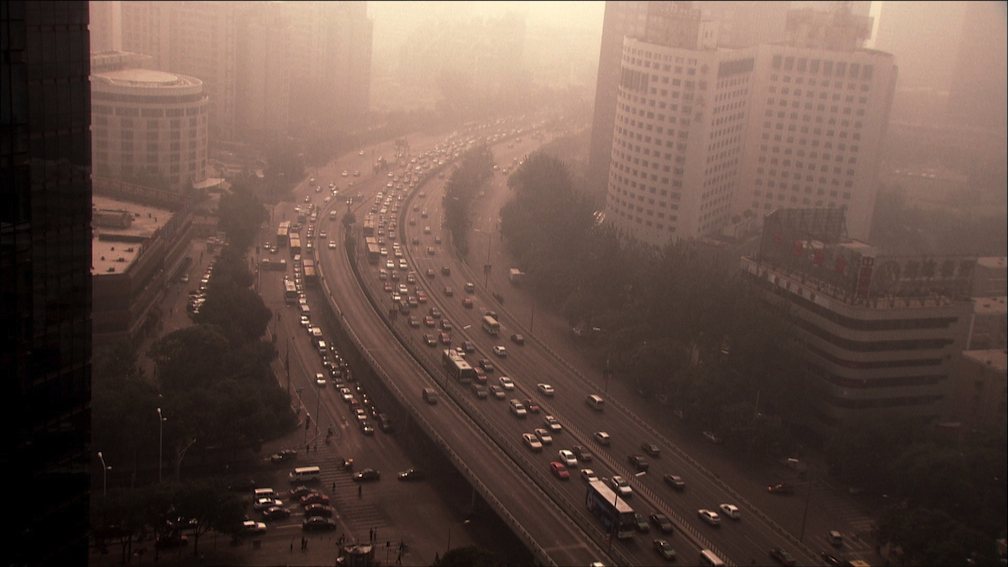 Aufgabe 2Schau dir die ersten 10 Minuten des Filmes «Die Lithium Revolution» an. Diskutiere anschliessend mit deinen KollegInnen die folgenden Begriffe und schreibe eine Erklärung auf.Dominoeffekt__________________________________________________________________________________________________________________________________________________________________________________________________________________________________________________________________________________________________________________________________________________________________________________________________________________________Schwellenland__________________________________________________________________________________________________________________________________________________________________________________________________________________________________________________________________________________________________________________________________________________________________________________________________________________________Informationsrevolution__________________________________________________________________________________________________________________________________________________________________________________________________________________________________________________________________________________________________________________________________________________________________________________________________________________________CO2-Ausstoss__________________________________________________________________________________________________________________________________________________________________________________________________________________________________________________________________________________________________________________________________________________________________________________________________________________________Fossile Energieträger__________________________________________________________________________________________________________________________________________________________________________________________________________________________________________________________________________________________________________________________________________________________________________________________________________________________